  Bachelor’s degree programmes					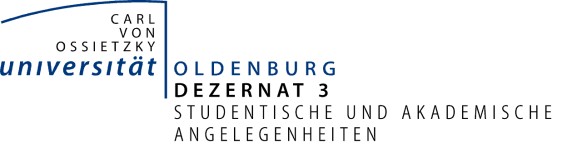           To the Examinations Office, Attn 	Please fill in the responsible administrator	     Registration for a module examination to be submitted to the examiner                          Please note: You can only register for a written examination online via Stud.IP.Certificate for a module examinationType of module examination (according to subject-specific appendices)	Oral examination*					Seminar paper 	Term paper		 				 Practical examination/exercises*	Formal presentation incl. written report 	Portfolio														Other type of examinationGrade awarded:			(For explanation, see overleaf)					                 Module grade according to Section 13 of the BER    	Successfully completed the accompanying module to the Bachelor’s thesis        Date		Name of examiner (block capitals) / Stamp		Signature * For an oral examination or practical examination, please complete the back of this form/page 2!		Page 2 of 2 of the Certificate for a module examinationName of student:	            (To be completed by the student)Report on the oral or practical examination -Topic and development during the examination:Start:					(Time)		End:					(Time)Oldenburg,  				                                Examiner’s signature 		                  Second assessor’s signature (if applicable)	Explanation of the grade:Please briefly explain the main reasons for awarding the abovementioned grade.First subject:        	       (according to enrolment certificate)First subject:        	       (according to enrolment certificate)First subject:        	       (according to enrolment certificate)Second subject:      	          (only complete for dual-subject Bachelor’s degree) Second subject:      	          (only complete for dual-subject Bachelor’s degree) Surname, first name:Surname, first name:Surname, first name:Surname, first name:Street:Street:Street:Postcode, City:Postcode, City:Telephone number:Telephone number:Telephone number:Email:Email:Student ID number:Semester:  Semester:  Specialisation (only teaching degrees):G       Haupt       Real      Gym     SpNe     BusEd  Specialisation (only teaching degrees):G       Haupt       Real      Gym     SpNe     BusEd   Subject:      Subject:     or  Specialisation or  Specialisation or  Specialisation Module number: 	       (according to course catalogue)Module number: 	       (according to course catalogue)Module number: 	       (according to course catalogue)Module number: 	       (according to course catalogue)Module number: 	       (according to course catalogue)Module code: 	       (e.g. bio210)Module code: 	       (e.g. bio210)Module code: 	       (e.g. bio210)Module code: 	       (e.g. bio210)Module code: 	       (e.g. bio210)Module title: 		       (according to Bachelor’s Examination Regulations)Module title: 		       (according to Bachelor’s Examination Regulations)Module title: 		       (according to Bachelor’s Examination Regulations)Module title: 		       (according to Bachelor’s Examination Regulations)Module title: 		       (according to Bachelor’s Examination Regulations)Date submitted:	       (for written examinations)Date submitted:	       (for written examinations)Date submitted:	       (for written examinations)Date submitted:	       (for written examinations)Date submitted:	       (for written examinations)                                                                                                                                                                      Student’s signature                                                                                                                                                                                                                                                                                        Student’s signature                                                                                                                                                                                                                                                                                        Student’s signature                                                                                                                                                                                                                                                                                        Student’s signature                                                                                                                                                                                                                                                                                        Student’s signature                                                                                                                  